Auzinger 25.November 2014 Küttigen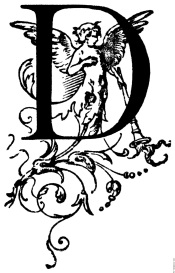 Gedächtnistraining – Aktivierung Bitte das letzte Wort schreibenIn der Nacht sind alle Katzen_____________..Der Appetit kommt beim________________.Mit Haut und ____________________.Man soll das Eisen Schmieden solange es  _________________.Die Katze lässt das Mausen _________________.Froh zu sein bedarf es wenig, und wer froh ist ein  __________________. Morgenstunde hat Gold im   _______________.